Supplementary materialsImpact of hunger, satiety, and oral glucose on the association between insulin and resting-state human brain activity Arkan Al-Zubaidi1, Marcus Heldmann1, 2, Alfred Mertins3, Georg Brabant4, Janis Marc Nolde1, Kamila Jauch-Chara5, Thomas F. Münte1, 2,* 1 Dept. of Neurology, University of Lübeck, Lübeck, Germany 2 Institute of Psychology II, University of Lübeck, Lübeck, Germany 3 Institute for Signal Processing, University of Lübeck, Lübeck, Germany4 Dept. of Internal Medicine I, University of Lübeck, Lübeck, Germany5 Dept. of Psychiatry and Psychotherapy, Christian-Albrechts-University, Kiel, Germany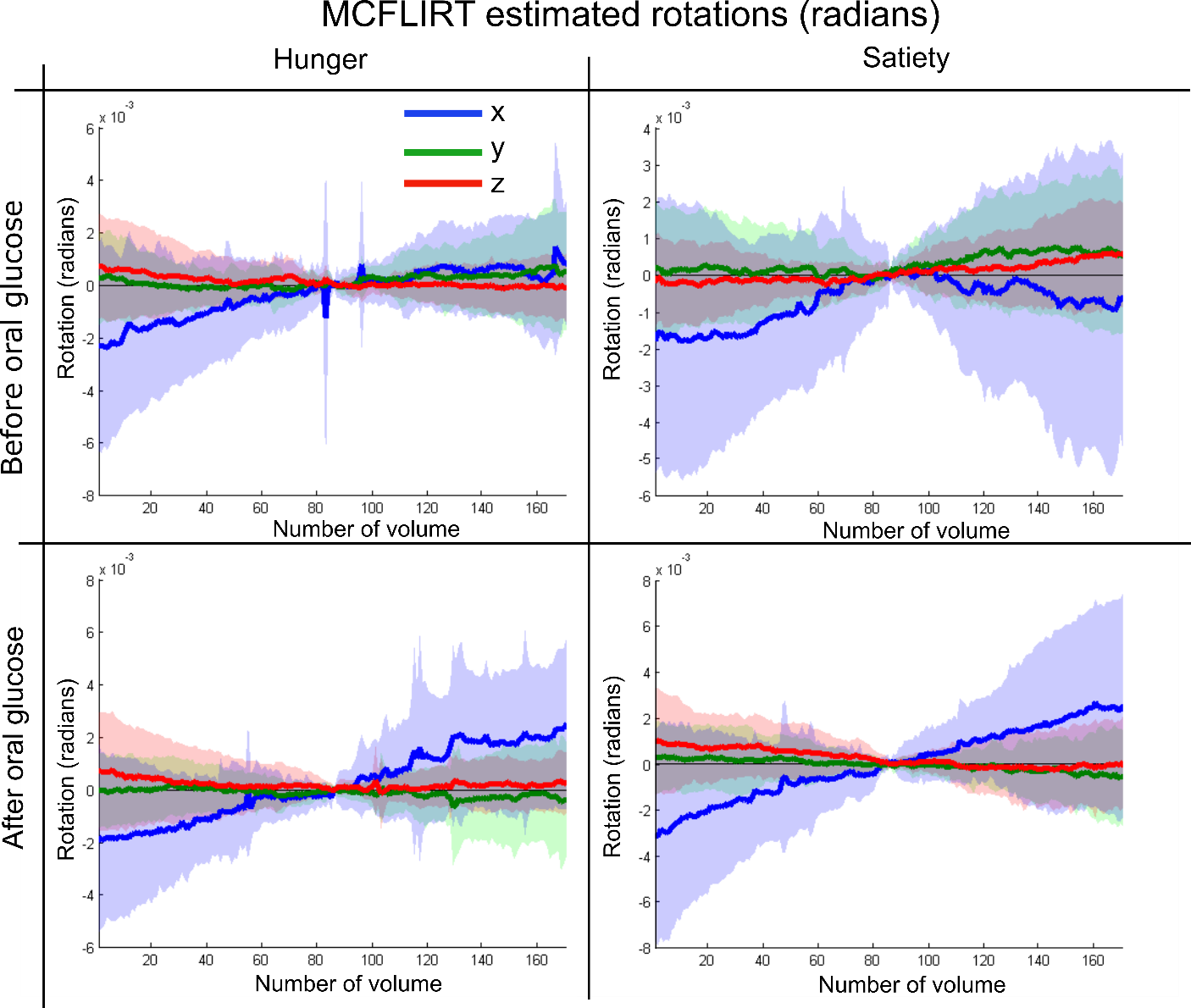 Figure S1. Summary of MCFLIRT estimated rotation parameters for each experimental condition.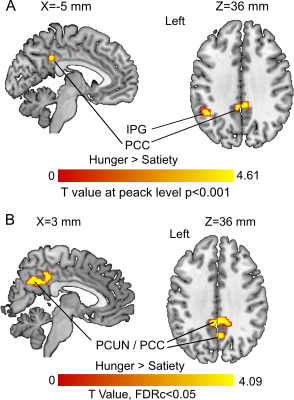 Figure S2. Reanalysis of the 1st  MLRA with single glucose and insulin values instead of AUC values. (A) The results under p(peak) levels and K>10. (B) The p-values are reported at p<0.005 (height threshold) and q<0.05 (FDR extent threshold). This figure is similar to Figure 4 in the manuscript.Table S1.  Reanalysis of the 1st  MLRA with single glucose and insulin values instead of AUC values. These results are similar to the results in Table 1 (in the manuscript)Table S1.  Reanalysis of the 1st  MLRA with single glucose and insulin values instead of AUC values. These results are similar to the results in Table 1 (in the manuscript)Table S1.  Reanalysis of the 1st  MLRA with single glucose and insulin values instead of AUC values. These results are similar to the results in Table 1 (in the manuscript)Table S1.  Reanalysis of the 1st  MLRA with single glucose and insulin values instead of AUC values. These results are similar to the results in Table 1 (in the manuscript)Table S1.  Reanalysis of the 1st  MLRA with single glucose and insulin values instead of AUC values. These results are similar to the results in Table 1 (in the manuscript)Table S1.  Reanalysis of the 1st  MLRA with single glucose and insulin values instead of AUC values. These results are similar to the results in Table 1 (in the manuscript)Table S1.  Reanalysis of the 1st  MLRA with single glucose and insulin values instead of AUC values. These results are similar to the results in Table 1 (in the manuscript)Table S1.  Reanalysis of the 1st  MLRA with single glucose and insulin values instead of AUC values. These results are similar to the results in Table 1 (in the manuscript)Table S1.  Reanalysis of the 1st  MLRA with single glucose and insulin values instead of AUC values. These results are similar to the results in Table 1 (in the manuscript)Table S1.  Reanalysis of the 1st  MLRA with single glucose and insulin values instead of AUC values. These results are similar to the results in Table 1 (in the manuscript)Table S1.  Reanalysis of the 1st  MLRA with single glucose and insulin values instead of AUC values. These results are similar to the results in Table 1 (in the manuscript)Table S1.  Reanalysis of the 1st  MLRA with single glucose and insulin values instead of AUC values. These results are similar to the results in Table 1 (in the manuscript)Table S1.  Reanalysis of the 1st  MLRA with single glucose and insulin values instead of AUC values. These results are similar to the results in Table 1 (in the manuscript)Table S1.  Reanalysis of the 1st  MLRA with single glucose and insulin values instead of AUC values. These results are similar to the results in Table 1 (in the manuscript)Table S1.  Reanalysis of the 1st  MLRA with single glucose and insulin values instead of AUC values. These results are similar to the results in Table 1 (in the manuscript)RegionsHes.Hes.p(peak)p(peak)p(peak)KKT valueT valueLocal maxima (x y z) (mm)Local maxima (x y z) (mm)Local maxima (x y z) (mm)Local maxima (x y z) (mm)Local maxima (x y z) (mm)Before glucose administration: hunger > satietyBefore glucose administration: hunger > satietyBefore glucose administration: hunger > satietyBefore glucose administration: hunger > satietyBefore glucose administration: hunger > satietyBefore glucose administration: hunger > satietyBefore glucose administration: hunger > satietyBefore glucose administration: hunger > satietyBefore glucose administration: hunger > satietyBefore glucose administration: hunger > satietyBefore glucose administration: hunger > satietyBefore glucose administration: hunger > satietyBefore glucose administration: hunger > satietyBefore glucose administration: hunger > satietyBefore glucose administration: hunger > satietyInferior parietal gyrus	L	L<0.001<0.001<0.00114144.614.61-45-45-51-5136Posterior cingulate cortexRR<0.001<0.001<0.00111114.094.0966-42-4236Posterior cingulate cortexLL<0.001<0.001<0.0013.373.37-6-6-45-4536p(adj.)Before glucose administration: hunger > satietyBefore glucose administration: hunger > satietyBefore glucose administration: hunger > satietyBefore glucose administration: hunger > satietyBefore glucose administration: hunger > satietyBefore glucose administration: hunger > satietyBefore glucose administration: hunger > satietyBefore glucose administration: hunger > satietyBefore glucose administration: hunger > satietyBefore glucose administration: hunger > satietyBefore glucose administration: hunger > satietyBefore glucose administration: hunger > satietyBefore glucose administration: hunger > satietyBefore glucose administration: hunger > satietyBefore glucose administration: hunger > satietyPosterior cingulate cortexPosterior cingulate cortex	R	R0.0031121124.094.0966-42-423636Posterior cingulate cortexPosterior cingulate cortexLL4.084.0800-42-424242PrecuneusPrecuneusRR4.044.0499-54-543030Notes:  The table shows three local maxima (MNI coordinates) more than 8.0 mm, p(peak)-values are reported at peak level, p<0.001 and K>10. The adjusted (adj.) p-values are reported at p<0.005 (height threshold) and q<0.05 (FDR extent threshold).  T=peak of T values. K=cluster size.  Hes. =hemisphere. L=left. R=rightNotes:  The table shows three local maxima (MNI coordinates) more than 8.0 mm, p(peak)-values are reported at peak level, p<0.001 and K>10. The adjusted (adj.) p-values are reported at p<0.005 (height threshold) and q<0.05 (FDR extent threshold).  T=peak of T values. K=cluster size.  Hes. =hemisphere. L=left. R=rightNotes:  The table shows three local maxima (MNI coordinates) more than 8.0 mm, p(peak)-values are reported at peak level, p<0.001 and K>10. The adjusted (adj.) p-values are reported at p<0.005 (height threshold) and q<0.05 (FDR extent threshold).  T=peak of T values. K=cluster size.  Hes. =hemisphere. L=left. R=rightNotes:  The table shows three local maxima (MNI coordinates) more than 8.0 mm, p(peak)-values are reported at peak level, p<0.001 and K>10. The adjusted (adj.) p-values are reported at p<0.005 (height threshold) and q<0.05 (FDR extent threshold).  T=peak of T values. K=cluster size.  Hes. =hemisphere. L=left. R=rightNotes:  The table shows three local maxima (MNI coordinates) more than 8.0 mm, p(peak)-values are reported at peak level, p<0.001 and K>10. The adjusted (adj.) p-values are reported at p<0.005 (height threshold) and q<0.05 (FDR extent threshold).  T=peak of T values. K=cluster size.  Hes. =hemisphere. L=left. R=rightNotes:  The table shows three local maxima (MNI coordinates) more than 8.0 mm, p(peak)-values are reported at peak level, p<0.001 and K>10. The adjusted (adj.) p-values are reported at p<0.005 (height threshold) and q<0.05 (FDR extent threshold).  T=peak of T values. K=cluster size.  Hes. =hemisphere. L=left. R=rightNotes:  The table shows three local maxima (MNI coordinates) more than 8.0 mm, p(peak)-values are reported at peak level, p<0.001 and K>10. The adjusted (adj.) p-values are reported at p<0.005 (height threshold) and q<0.05 (FDR extent threshold).  T=peak of T values. K=cluster size.  Hes. =hemisphere. L=left. R=rightNotes:  The table shows three local maxima (MNI coordinates) more than 8.0 mm, p(peak)-values are reported at peak level, p<0.001 and K>10. The adjusted (adj.) p-values are reported at p<0.005 (height threshold) and q<0.05 (FDR extent threshold).  T=peak of T values. K=cluster size.  Hes. =hemisphere. L=left. R=rightNotes:  The table shows three local maxima (MNI coordinates) more than 8.0 mm, p(peak)-values are reported at peak level, p<0.001 and K>10. The adjusted (adj.) p-values are reported at p<0.005 (height threshold) and q<0.05 (FDR extent threshold).  T=peak of T values. K=cluster size.  Hes. =hemisphere. L=left. R=rightNotes:  The table shows three local maxima (MNI coordinates) more than 8.0 mm, p(peak)-values are reported at peak level, p<0.001 and K>10. The adjusted (adj.) p-values are reported at p<0.005 (height threshold) and q<0.05 (FDR extent threshold).  T=peak of T values. K=cluster size.  Hes. =hemisphere. L=left. R=rightNotes:  The table shows three local maxima (MNI coordinates) more than 8.0 mm, p(peak)-values are reported at peak level, p<0.001 and K>10. The adjusted (adj.) p-values are reported at p<0.005 (height threshold) and q<0.05 (FDR extent threshold).  T=peak of T values. K=cluster size.  Hes. =hemisphere. L=left. R=rightNotes:  The table shows three local maxima (MNI coordinates) more than 8.0 mm, p(peak)-values are reported at peak level, p<0.001 and K>10. The adjusted (adj.) p-values are reported at p<0.005 (height threshold) and q<0.05 (FDR extent threshold).  T=peak of T values. K=cluster size.  Hes. =hemisphere. L=left. R=rightNotes:  The table shows three local maxima (MNI coordinates) more than 8.0 mm, p(peak)-values are reported at peak level, p<0.001 and K>10. The adjusted (adj.) p-values are reported at p<0.005 (height threshold) and q<0.05 (FDR extent threshold).  T=peak of T values. K=cluster size.  Hes. =hemisphere. L=left. R=rightNotes:  The table shows three local maxima (MNI coordinates) more than 8.0 mm, p(peak)-values are reported at peak level, p<0.001 and K>10. The adjusted (adj.) p-values are reported at p<0.005 (height threshold) and q<0.05 (FDR extent threshold).  T=peak of T values. K=cluster size.  Hes. =hemisphere. L=left. R=rightNotes:  The table shows three local maxima (MNI coordinates) more than 8.0 mm, p(peak)-values are reported at peak level, p<0.001 and K>10. The adjusted (adj.) p-values are reported at p<0.005 (height threshold) and q<0.05 (FDR extent threshold).  T=peak of T values. K=cluster size.  Hes. =hemisphere. L=left. R=right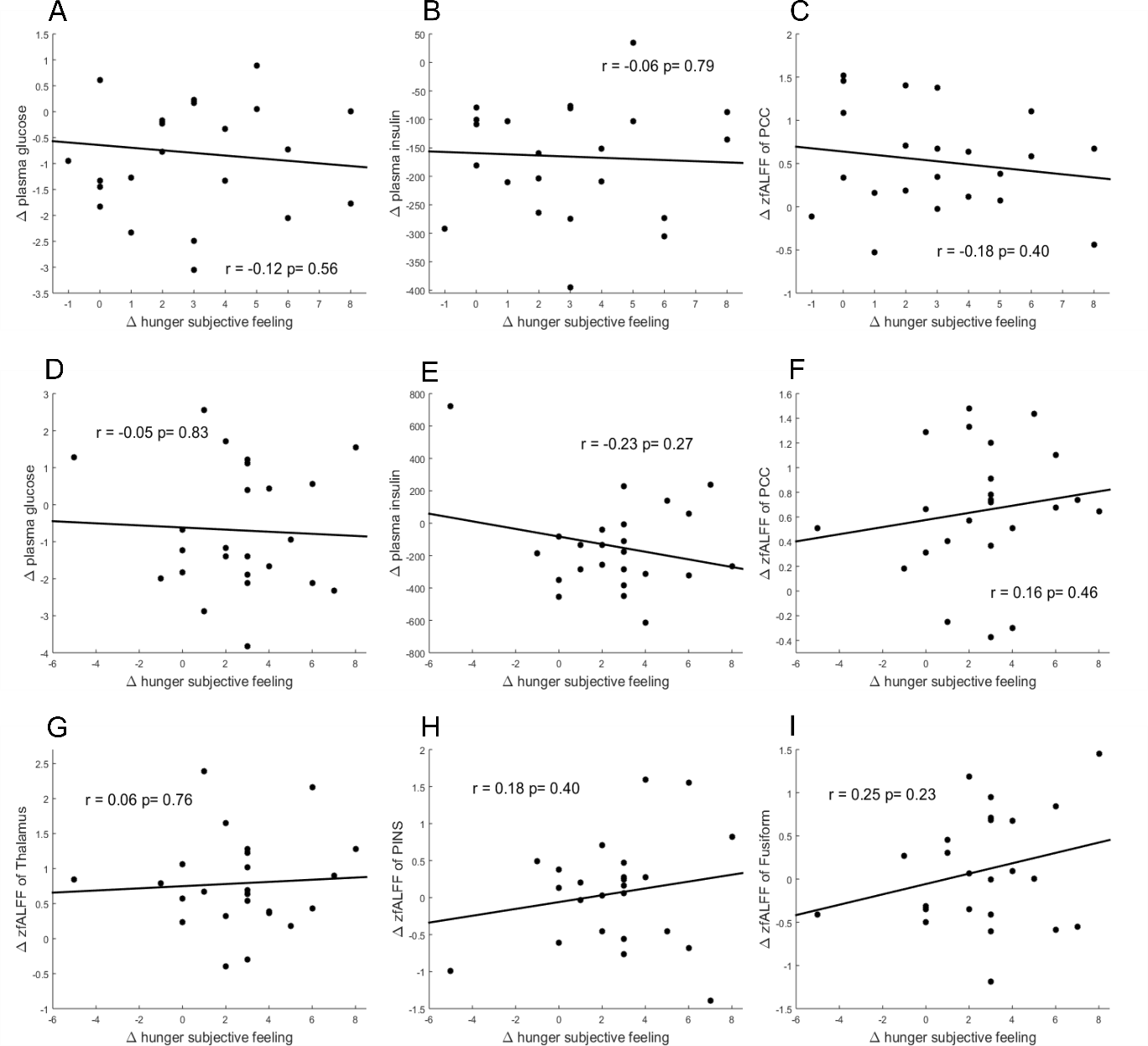 Figure S3. Scatter plots illustrate the correlations between changes subjective feeling of hunger with changes plasma glucose and insulin as well as with changes in brain activity (i.e. clusters that survived the cluster-significance test). (A)-(C) represent the associations before glucose administration. (D)-(I) represent the associations after glucose administration. ∆ refers to the difference between hunger and satiety.